X`	LithiumMoto CatalogⅠ. Charger series 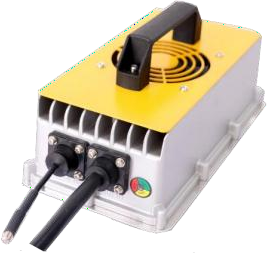 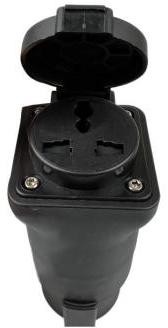 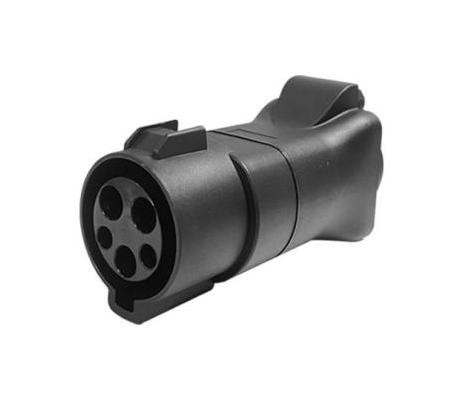 On Board Chargers/Portable Chargers with choice of plugsOn Board Chargers/Portable Chargers with choice of plugsOn Board Chargers/Portable Chargers with choice of plugsOn Board Chargers/Portable Chargers with choice of plugsOn Board Chargers/Portable Chargers with choice of plugsOn Board Chargers/Portable Chargers with choice of plugsOn Board Chargers/Portable Chargers with choice of plugsOn Board Chargers/Portable Chargers with choice of plugsInput VoltgeInput VoltgeAC 220v ± 15% (only)AC 220v ± 15% (only)AC 220v ± 15% (only)AC 220v ± 15% (only)AC 220v ± 15% (only)AC 220v ± 15% (only)Configuration (optional)Configuration (optional)On-board charger standard ：Input plug（optional）Output connector（optional）Charging indicator(Built -in or External)Handle (optional)Auxiliary power 12v 3a/5a (optional) 12v 3a/5aOn-board charger standard ：Input plug（optional）Output connector（optional）Charging indicator(Built -in or External)Handle (optional)Auxiliary power 12v 3a/5a (optional) 12v 3a/5aOn-board charger standard ：Input plug（optional）Output connector（optional）Charging indicator(Built -in or External)Handle (optional)Auxiliary power 12v 3a/5a (optional) 12v 3a/5aOn-board charger standard ：Input plug（optional）Output connector（optional）Charging indicator(Built -in or External)Handle (optional)Auxiliary power 12v 3a/5a (optional) 12v 3a/5aOn-board charger standard ：Input plug（optional）Output connector（optional）Charging indicator(Built -in or External)Handle (optional)Auxiliary power 12v 3a/5a (optional) 12v 3a/5aOn-board charger standard ：Input plug（optional）Output connector（optional）Charging indicator(Built -in or External)Handle (optional)Auxiliary power 12v 3a/5a (optional) 12v 3a/5aModelOne ERated Voltage（V)Max Output Current(A)Size (mm)Size (mm)Size (mm)Weight (kg)PicturesModelOne ERated Voltage（V)Max Output Current(A)LWHWeight (kg)PicturesOneE-ES- 2000w-1Input ≤12.5A12/24402801551154.5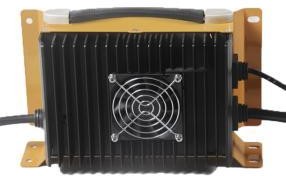 OneE-ES- 2000w-1Input ≤12.5A36/48/60302801551154.5OneE-ES- 2000w-1Input ≤12.5A72252801551154.5OneE-ES- 2000w-1Input ≤12.5A80/84202801551154.5OneE-ES- 2000w-1Input ≤12.5A96/108182801551154.5OneE-ES-2000w-PInput ≤12.5A2440288162944.5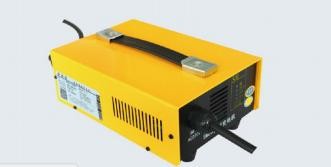 OneE-ES-2000w-PInput ≤12.5A3630288162944.5OneE-ES-2000w-PInput ≤12.5A4835288162944.5OneE-ES-2000w-PInput ≤12.5A6030288162944.5OneE-ES-2000w-PInput ≤12.5A7230288162944.5OneE-ES-2000w-PInput ≤12.5A8418288162944.5OneE-ES-2000w-PInput ≤12.5A9615288162944.5Input VoltgeInput VoltgeAC 90V-264VAC 90V-264VAC 90V-264VAC 90V-264VAC 90V-264VAC 90V-264VAC 90V-264VAC 90V-264VConfiguration Configuration On-board charger standard ：Input plugOutput connectorCharging indicator(Built -in or External)Handle Auxiliary power 12v 3a/5a (optional) 12v 3a/5aCANBUS:NotOn-board charger standard ：Input plugOutput connectorCharging indicator(Built -in or External)Handle Auxiliary power 12v 3a/5a (optional) 12v 3a/5aCANBUS:NotOn-board charger standard ：Input plugOutput connectorCharging indicator(Built -in or External)Handle Auxiliary power 12v 3a/5a (optional) 12v 3a/5aCANBUS:NotOn-board charger standard ：Input plugOutput connectorCharging indicator(Built -in or External)Handle Auxiliary power 12v 3a/5a (optional) 12v 3a/5aCANBUS:NotOn-board charger standard ：Input plugOutput connectorCharging indicator(Built -in or External)Handle Auxiliary power 12v 3a/5a (optional) 12v 3a/5aCANBUS:NotOn-board charger standard ：Input plugOutput connectorCharging indicator(Built -in or External)Handle Auxiliary power 12v 3a/5a (optional) 12v 3a/5aCANBUS:NotOn-board charger standard ：Input plugOutput connectorCharging indicator(Built -in or External)Handle Auxiliary power 12v 3a/5a (optional) 12v 3a/5aCANBUS:NotOn-board charger standard ：Input plugOutput connectorCharging indicator(Built -in or External)Handle Auxiliary power 12v 3a/5a (optional) 12v 3a/5aCANBUS:NotModelRated Voltage（V)Max charging Voltage (V)Max output CurrentMax output CurrentSize (mm)Size (mm)Size (mm)Weight (kg)PicturesModelRated Voltage（V)Max charging Voltage (V)220v AC110v ACLWHWeight (kg)PicturesEX- 480WInput ≤3A121515183106691.7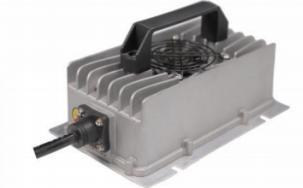 EX- 480WInput ≤3A243015183106691.7EX- 600WInput ≤3A121530193124671.8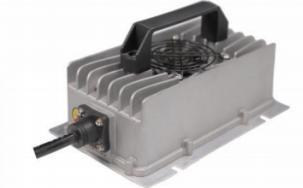 EX- 600WInput ≤3A24302015193124671.8EX- 600WInput ≤3A3645128193124671.8EX- 600WInput ≤3A4860106193124671.8ES- 800WInput ≤6A2430151019014074.52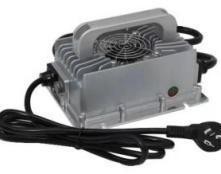 ES- 800WInput ≤6A3645151519014074.52ES- 800WInput ≤6A4860151219014074.52ES- 800WInput ≤6A607512819014074.52ES- 800WInput ≤6A729010619014074.52ModelOneERated Voltage（V)Max charging Voltage  (V)Max output CurrentMax output CurrentSize(mm)Size(mm)Size(mm)Weight (kg)PicturesModelOneERated Voltage（V)Max charging Voltage  (V)220v AC110v ACLWHWeight (kg)PicturesEX- 1000WInput ≤6A243025202321271122.5EX- 1000WInput ≤6A364520152321271122.5ES- 1500wInput ≤11A12153030282146823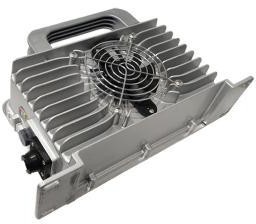 ES- 1500wInput ≤11A24303030282146823ES- 1500wInput ≤11A36452525282146823ES- 1500wInput ≤11A48602520282146823ES- 1500wInput ≤11A60752015282146823ES- 1500wInput ≤11A72901812282146823ES- 1500wInput ≤11A9612010282146823ES- 2000w(X)121550286159884.5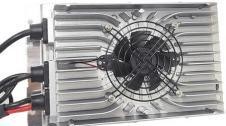 ES- 2000w(X)243050286159884.5ES- 2000w-2Input ≤13A2430404028228216816890903.83.8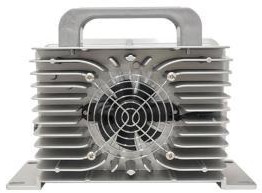 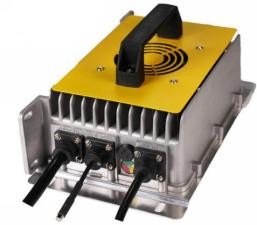 ES- 2000w-2Input ≤13A3645403028228216816890903.83.8ES- 2000w-2Input ≤13A4860352528228216816890903.83.8ES- 2000w-2Input ≤13A6075302028228216816890903.83.8ES- 2000w-2Input ≤13A7290251528228216816890903.83.8ES- 2000w-2Input ≤13A801002228228216816890903.83.8ES- 2000w-2Input ≤13A96120181028228216816890903.83.8ES-2000w-PInput ≤13A2430404028228216816890903.83.8ES-2000w-PInput ≤13A3645403028228216816890903.83.8ES-2000w-PInput ≤13A4860352528228216816890903.83.8ES-2000w-PInput ≤13A6075302028228216816890903.83.8ES-2000w-PInput ≤13A7290251528228216816890903.83.8ES-2000w-PInput ≤13A801002228228216816890903.83.8ES-2000w-PInput ≤13A96120181028228216816890903.83.8ModelOneERated Voltage（V)Max charging Voltage (V)Max output CurrentMax output CurrentSize(mm)Size(mm)Size(mm)Weight (kg)PicturesModelOneERated Voltage（V)Max charging Voltage (V)220v AC110v ACLWHWeight (kg)PicturesEX- 3000wInput ≤15A243050253151981148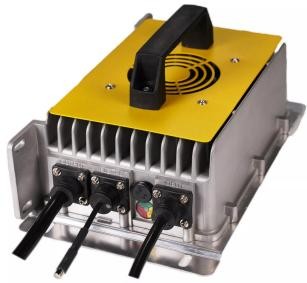 EX- 3000wInput ≤15A364950253151981148EX- 3000wInput ≤15A486650253151981148EX- 3000wInput ≤15A608535173151981148EX- 3000wInput ≤15A729930153151981148EX- 3000wInput ≤15A96115303151981148EX- 3000wInput ≤15A108128283151981148EX- 3000wInput ≤15A144180203151981148ES- 3300wInput ≤16A486642212942101116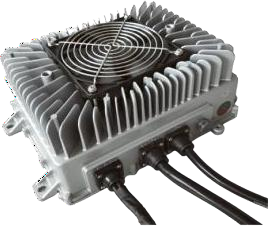 ES- 3300wInput ≤16A6082.540202942101116ES- 3300wInput ≤16A729940202942101116ES- 3300wInput ≤16A8411640202942101116ES- 3300wInput ≤16A9613232162942101116ES- 3300wInput ≤16A12014425122942101116ES- 3300wInput ≤16A14416823112942101116ES- 3300wInput ≤16A1601981572942101116ES- 3300wInput ≤16A3124401052942101116EV ChargersEV ChargersEV ChargersEV ChargersEV ChargersEV ChargersEV ChargersEV ChargersInput VoltgeInput VoltgeInput VoltgeAC 90V-264VAC 90V-264VAC 90V-264VAC 90V-264VAC 90V-264VModelTypePowerSize (mm)Size (mm)Size (mm)Weight (kg)PicturesModelTypePowerLWHWeight (kg)PicturesEQ-PPortable EV ChargerGB/T3.5kw/16A7kw/32A11kw/16A22kw/32A///3kg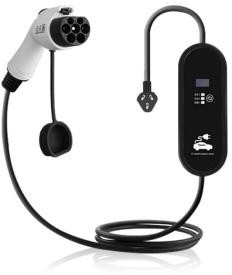 EQ-PPortable EV ChargerSAE/ J1772/Type13.5kw/16A7kw/32A11kw/16A22kw/32A///3kgEQ-PPortable EV ChargerIEC/Type23.5kw/16A7kw/32A11kw/16A22kw/32A///3kgEQ-WEV WallboxGB/T3.5kw/16A7kw/32A11kw/16A22kw/32A3101901104kg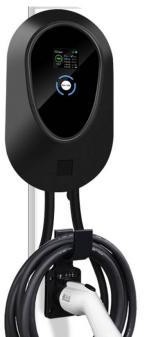 EQ-WEV WallboxSAE/ J1772/Type13.5kw/16A7kw/32A11kw/16A22kw/32A3101901104kgEQ-WEV WallboxIEC/Type23.5kw/16A7kw/32A11kw/16A22kw/32A3101901104kgEQ-EEV Plug/socketExtension CableGB/T16A32A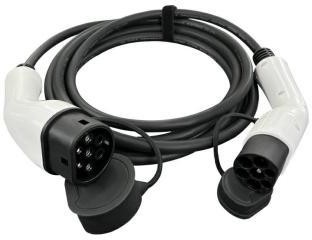 EQ-EEV Plug/socketExtension CableSAE/ J1772/Type116A32AEQ-EEV Plug/socketExtension CableIEC/Type216A32AEV Charger AccessoriesEV Charger AccessoriesEV Charger AccessoriesEV Charger AccessoriesEV Charger AccessoriesEV Charger AccessoriesEV Charger AccessoriesEV Charger AccessoriesEQ-ASAE/Type1 pile to GB/T Car Type 1 to Type 2Type 2 to GB/T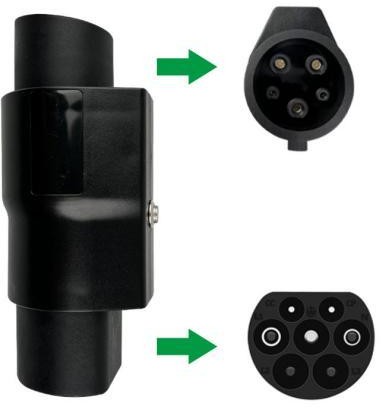 EQ-TPTaking power from Pile SAE/J1772/Type1 Type2GB/TE1-TCTaking power from Car SAE/J1772/Type1 Type2GB/T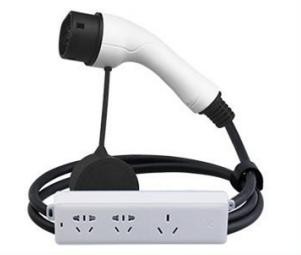 EQ-HPlug holder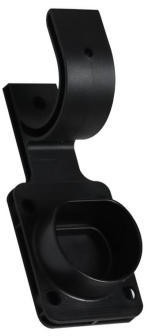 EQ-BEV Charger Bag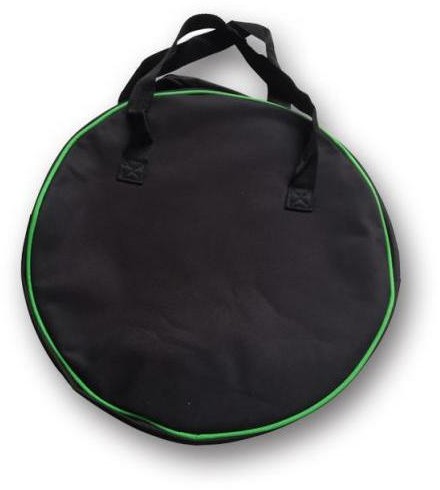 